ПроектВ соответствии со статьей 16 Федерального закона от 06.10.2003 
№ 131-ФЗ «Об общих принципах организации местного самоуправления 
в Российской Федерации», постановлением Правительства Российской Федерации от 10.02.2017№169«ОбутвержденииПравилпредоставленияи распределения субсидий из федерального бюджета бюджетам субъектов Российской Федерации на поддержку государственных программ субъектов Российской Федерации и муниципальных программ формирования современной городской среды» администрация Козловского городского поселения  п о с т а н о в л я е т:Утвердить муниципальную программу Козловского городского поселения Козловского района Чувашской Республики «Формирование современной городской среды города Козловка» на 2017 год (Программа, приложения 1-5 прилагаются);Утвердить Порядок аккумулирования и расходования средств заинтересованных лиц, направляемых на выполнение минимального и дополнительного перечня работ по благоустройству дворовых территорий города Козловка (приложение 9);3. Утвердить Порядок разработки, обсуждения и утверждения дизайн-проекта благоустройства дворовых территорий, включенных в программу «Формирование современной городской среды города Козловка» (приложение 10); Опубликовать настоящее постановление в средствах массовой информации и на сайте Козловского городского поселения сети Интернет;Настоящее постановление вступает в силу со дня его официального опубликования;Контроль за исполнением настоящего постановления возложить на заместителя главы администрации Козловского городского поселения.Глава  администрацииКозловского  городского поселения                                 Ф.Е. ЯковлевПроектП Р О Г Р А М М А«Формирование современной городской среды города Козловка» Козловского городского поселения Козловского района Чувашской Республикина 2017 годг. КозловкаI. Характеристика текущего состояния сферы благоустройства города Козловка	Формирование современной городской среды является одной из насущных проблем благоустройства территории города Козловка, для решения которой необходим комплекс  мероприятий, направленных на создание условий для обеспечения комфортных, безопасных и доступных условий проживания граждан.	Анализ сферы благоустройства в городе Козловка показал, что в последние годы в городе проводилась целенаправленная работа по благоустройству дворовых и общественных территорий. В то же время в вопросах благоустройства города Козловка имеется ряд проблем: низкий уровень общего благоустройства дворовых территории, низкий уровень экономической привлекательности общественных территории из-за наличия инфраструктурных проблем.	На территории города Козловка общее количество дворовых территорий составляет  ___ ед. площадью ___га, из них количество полностью благоустроенных дворовых территорий по состоянию на 01.01.2017 года составляет ___ ед. площадью ___ га.	В большей части дворовых территорий качество асфальтобетонного покрытия не соответствует действующим нормам и правилам, не хватает парковочных мест для автомобилей, отсутствует достаточное количество мест отдыха для различных групп населения, не обеспечен беспрепятственный доступ для маломобильных групп населения и лиц с ограниченными возможностями здоровья, недостаточно проводятся работы по озеленению.	Количество общественных территорий в городе Козловка составляет ___ ед. площадью ___га, из них количество благоустроенных общественных территорий по состоянию на 01.01.2017 года составляет __ ед. площадью ___ га. Таким образом, общее количество общественных территорий, нуждающихся в благоустройстве, по состоянию на 01.01.2017 года составляет ___ ед. площадью ___га. Данные общественные территории также не отвечают современным требованиям и требуют комплексного подхода к благоустройству, включающего в себя: ремонт тротуаров, установку скамеек и урн, обеспечение освещения,  оборудование автомобильных (гостевых) парковок.	Благоустройство дворовых и общественных территорий невозможно выполнить без комплексного подхода, который позволит наиболее полно и в то же время детально охватить весь объем проблем, решение которых может обеспечить комфортные условия проживания всего населения. К этим условиям относятся чистые улицы, благоустроенные районы, дворы и дома, зеленые насаждения, необходимый уровень освещенности дворов в темное время суток. 	Комплексное решение проблемы окажет положительный эффект на санитарно-эпидемиологическую обстановку города, предотвратит угрозу жизни и безопасности граждан, будет способствовать повышению уровня их комфортного проживания. При этом проведение мероприятий по благоустройству территорий города Козловка необходимо выполнить с учетом обеспечения физической, пространственной и информационной доступности зданий, сооружений, дворовых и общественных территорий для инвалидов и других маломобильных групп населения.II. Основные цели и задачи ПрограммыЦелью настоящей программы является повышение уровня благоустройства территорий города Козловка.Достижение поставленной цели возможно при решении следующих задач:	1. Повышение уровня благоустройства дворовых территорий города Козловка;	2. Повышение уровня благоустройства общественных территорий города Козловка (парков, скверов и т. д.).Программа реализуется в течение 2017 года, в соответствии с утверждаемыми органом местного самоуправления города Козловка нормативно-правовыми актами.Важнейшие целевые индикаторы и показатели программы приведены в приложении 2 к настоящей программе.III. Прогноз ожидаемых результатов реализации программы	Применение комплексного метода благоустройства дворовых и общественных территорий с учетом мнения граждан будет оказывать положительное влияние на функционирование экономики и социальной сферы города Козловка, а именно:	- повысит уровень планирования и реализации мероприятий по благоустройству (сделает их современными, эффективными, оптимальными, открытыми, востребованными гражданами);	- запустит реализацию механизма поддержки мероприятий по благоустройству, инициированных гражданами;	- запустит механизм трудового и (или) финансового участия граждан и организаций в реализации мероприятий по благоустройству;	- сформирует инструменты общественного контроля за реализацией мероприятий по благоустройству на территории города Козловка.	 Таким образом, комплексный подход к реализации мероприятий по благоустройству, отвечающих современным требованиям, позволит создать современную городскую комфортную среду для проживания граждан и пребывания отдыхающих, а также комфортное современное «общественное пространство».На конечные результаты реализации мероприятий настоящей программы могут повлиять следующие риски:а) при размещении муниципальных заказов согласно Федеральному закону от 05.04.2013 № 44-ФЗ «О контрактной системе в сфере закупок товаров, работ, услуг для обеспечения государственных и муниципальных нужд» некоторые процедуры торгов могут не состояться в связи с отсутствием претендентов. Проведение повторных процедур приведет к изменению сроков исполнения мероприятий;б) несвоевременное выполнение работ подрядными организациями может привести к нарушению сроков выполнения мероприятий;в) заключение муниципальных контрактов и договоров с организациями, которые окажутся неспособными исполнить свои обязательства.Основными финансовыми рисками реализации настоящей программы являются существенное ухудшение социально-экономической ситуации и уменьшение доходной части бюджета Козловского городского поселения, что повлечет за собой отсутствие или недостаточное финансирование мероприятий программы, в результате чего показатели  настоящей программы не будут достигнуты в полном объеме.Способами ограничения рисков являются:а) концентрация ресурсов на решение приоритетных задач;б) изучение и внедрение положительного опыта других муниципальных образований;в) повышение результативности реализации подпрограммы и эффективности использования бюджетных средств;г) своевременное внесение изменений в бюджет Козловского городского поселения и настоящую программу.IV. Объем средств, необходимых для реализации Программы	Общий объем средств, необходимых для реализации мероприятий программы на 2017 год за счет всех источников финансирования составляет9530071,00 руб., в том числе по годам:2017 год -9530071,00  руб.Расходы программы формируются за счет средств бюджетов всех уровней.Ресурсное обеспечение программы изложено в приложении 4 к настоящей программе.V. Основные мероприятия ПрограммыПрограмма осуществляется во взаимосвязи с другими программами и мероприятиями, в рамках которых осуществляются инфраструктурные преобразования, конкретные проекты по развитию города Козловка.Основные мероприятия программы изложены в приложении 3 к настоящей программе.V.1. Механизм реализации ПрограммыМеханизм реализации программы предусматривает использование комплекса мер организационного и экономического характера и включает следующие элементы:- организационную структуру управления программой с четким определением состава, функций, механизмов координации действий заказчика и конкретных исполнителей мероприятий программы;- рациональное использование федеральных, региональных и городских бюджетных средств, их концентрация на решение социально-экономических задач.В программу могут вноситься изменения и дополнения в связи с изменением действующего законодательства и появлением новых конструктивно и экономически более выгодных проектов.V.2. Отбор дворовых и общественных территорий для благоустройства	Адресный перечень дворовых территорий многоквартирных домов, расположенных на территории города Козловка, на которых планируется благоустройство в 2017 году, формируется с учетом Республиканской программы капитального ремонта общего имущества в многоквартирных домах, расположенных на территории Чувашской Республики, на 2014 - 2043 годы и Порядка разработки и утверждения краткосрочных республиканского и муниципальных планов реализации Республиканской программы капитального ремонта общего имущества в многоквартирных домах, расположенных на территории Чувашской Республики, на 2014-2043 годы, утвержденных постановлением Кабинета Министров Чувашской Республики от 14.03.2014 № 77.	Включение дворовой территории в настоящую программу без решения заинтересованных лиц не допускается.Отбор дворовых и общественных территорий с учетом предложений заинтересованных лиц для включения в настоящую программу осуществляется путем реализации следующих этапов:	- проведения общественного обсуждения проекта настоящей программы в соответствии с Порядком проведения общественных обсуждений проекта муниципальной программы формирования современной городской среды на территории города Козловка на 2017 год, утвержденным постановлением администрации Козловского городского поселения от 28 марта 2017 года № 42;	- рассмотрения и оценки предложений заинтересованных лиц о включении в настоящую программу дворовой территории, подлежащей благоустройству в 2017 году, в соответствии с Порядком представления, рассмотрения и оценки предложений заинтересованных лиц о включении дворовой территории в муниципальную программу формирования современной городской среды на территории города  Козловка на 2017 год, утвержденным постановлением администрации Козловского городскогопоселения от 28 марта 2017 года № 42;	- рассмотрения и оценки предложений граждан и организаций о включении в настоящую программу общественной территории, подлежащей благоустройству в 2017 году, в соответствии с Порядком представления, рассмотрения и оценки предложений граждан, организаций о включении в муниципальную программу формирования современной городской среды на территории города Козловка общественной территории, подлежащей благоустройству в 2017 году, утвержденным постановлением администрации Козловского городского поселения от 28 марта 2017 г. № 42;	- обсуждения с заинтересованными лицами и утверждения дизайн-проектов благоустройства дворовых территорий, включенных в настоящую программу, в соответствии с Порядком разработки, обсуждения и утверждения дизайн-проекта благоустройства дворовой территории при включении предложений в настоящую программу, приведенным в приложении 5 к настоящей программе.	Адресный перечень многоквартирных домов, на дворовых территориях которых  планируется благоустройство в 2017 году, приведен в приложении 6 к настоящей программе.	Адресный перечень общественных территорий, на которых планируется благоустройство в 2017 году, приведен в приложении 7 к настоящей программе.V.3. Перечень работ по благоустройству дворовых территорий	Благоустройство дворовых территорий предусматривает:	1.  Минимальный перечень работ:	- ремонт дворовых проездов;	- обеспечение освещения дворовых территорий;	- установку скамеек;	- установку урн для мусора.	При этом указанный перечень является исчерпывающим и не может быть расширен.	Визуализированный перечень образцов элементов благоустройства, предлагаемых к размещению на дворовой территории многоквартирного дома, сформированный исходя из минимального перечня работ по благоустройству дворовых территорий, приводится в  приложении 1 к настоящей программе.	Нормативная стоимость (единичные расценки) работ по благоустройству дворовых территорий, входящих в состав минимального перечня работ, приведена в приложении 2 к настоящей программе.	2. Дополнительный перечень работ:	- оборудование детских и (или) спортивных площадок;	- оборудование автомобильных парковок;	- озеленение дворовых территорий.	Дополнительный перечень работ по благоустройству дворовых территорий реализуется только при условии реализации работ, предусмотренных минимальным перечнем по благоустройству дворовых территорий.	Ориентировочная стоимость (единичные расценки) работ по благоустройству дворовых территорий, входящих в состав дополнительного перечня работ, приведена в приложении 3 к настоящей программе.V.4. Форма и минимальная доля участия заинтересованных лиц, организаций в выполнении минимального и дополнительного перечней работ по благоустройству дворовых территорий	Форма участия собственников помещений в многоквартирных домах, собственников иных зданий и сооружений, расположенных в границах дворовой территории, подлежащей благоустройству, в реализации мероприятий по благоустройству дворовой территории может быть  трудовой и (или) финансовой.Заинтересованные лица (собственники помещений в многоквартирных домах, собственники иных зданий и сооружений, расположенных в границах дворовой территории, подлежащей благоустройству), в случае участия в выполнении минимального и дополнительного перечня работ по благоустройству дворовых территорий, должны руководствоваться действующим законодательством в сфере реализации настоящей программы, а также требованиями Порядка аккумулирования средств заинтересованных лиц, направляемых на выполнение минимального и дополнительного перечней работ по благоустройству дворовых территорий, приведенного в приложении 4 к настоящей программе.В качестве документов, подтверждающих финансовое участие, могут быть представлены копии платежных поручений о перечислении средств или внесении средств на счет, открытый в порядке, установленном муниципальным образованием, копия ведомости сбора средств с физических лиц, которые впоследствии также вносятся на счет, открытый в порядке, установленном муниципальным образованием.Кроме финансового (денежного) вклада вклад может быть внесен в не денежной форме – в форме трудового участия. Трудовое участие -  это добровольное и безвозмездное участие жителей в работах по благоустройству.В частности, этом может быть:- выполнение жителями неоплачиваемых работ, не требующих специальной квалификации, как например: подготовка объекта (дворовой территории) к началу работ (земляные работы, снятие старого оборудования, уборка мусора), и другие работы (покраска оборудования, озеленение территории, посадка деревьев, охрана объекта);-   предоставление строительных материалов, техники и т.д.;- обеспечение благоприятных условий для работы подрядной организации, выполняющей работы и для ее работников (горячий чай, печенье и т. д.).В качестве документов (материалов), подтверждающих трудовое участие могут быть представлены отчет подрядной организации о выполнении работ, включающей информацию о проведении мероприятия с трудовым участием граждан, отчет совета многоквартирного дома, лица, управляющего многоквартирным домом о проведении мероприятия с трудовым участием граждан. При этом, рекомендуется в качестве приложения к такому отчету представлять фото-, видеоматериалы, подтверждающие проведение мероприятия с трудовым участием граждан и размещать указанные материалы в средствах массовой информации, социальных сетях, информационно-телекоммуникационной сети «Интернет». VI. Управление Программой и контроль за ходом ее реализацииОбщее руководство и контроль за ходом реализации программы осуществляют ответственные исполнители. Контроль выполнения программы возлагается на заместителя главы администрации Козловского городского поселения.Информация о ходе и полноте выполнения программных мероприятий представляется ответственным в отдел строительства, дорожного хозяйства и ЖКХ  администрации Козловского района Чувашской Республики не позднее 15 числа месяца, следующего за отчетным кварталом.Приложение 1 к программе«Формирование современной городской среды г. Козловка» на 2017 годП А С П О Р Т  муниципальной программы Козловского городского поселения Козловского района Чувашской Республики «Формирование современной городской среды города Козловка» на 2017 годПриложение 2к программе «Формирование современнойгородской среды г. Козловка» на 2017 год Важнейшие целевые индикаторы и показатели программыПриложение 3к программе «Формирование современнойгородской среды г. Козловка» на 2017 годПЕРЕЧЕНЬосновных мероприятий муниципальной программы Приложение 4к программе «Формирование современнойгородской среды г. Козловка» на 2017 годРесурсное обеспечение
реализации программы "Формирование современной городской среды" за счет всех источников финансированияПриложение 5к программе «Формирование современнойгородской среды г. Козловка» на 2017 годПлан реализации муниципальной программы "Формирование современной городской среды"Приложение 6 к программе «Формирование современнойгородской среды г. Козловка» на 2017 годВизуализированный перечень образцов элементов благоустройства, предлагаемых к размещению на дворовой территории многоквартирного дома, сформированный исходя из минимального перечня работ по благоустройству дворовых территорий1. Уличные фонари:2. Скамья:                                                          4. Урна наземная:            3. Урна вкапываемая: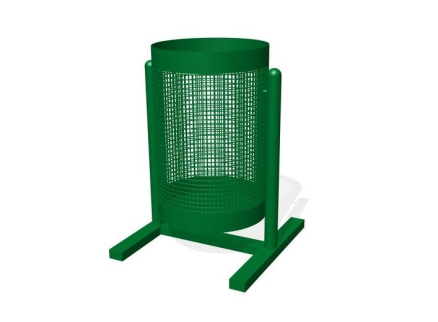 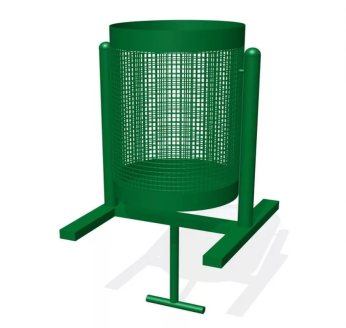 Приложение 7к программе «Формирование современнойгородской среды г. Козловка» на 2017 годНормативная стоимость (единичные расценки) работ по благоустройству дворовых территорий, входящих в состав минимального перечня работ* расчетный метод** коммерческое предложениеПриложение 8к программе «Формирование современнойгородской среды г. Козловка» на 2017 годОриентировочная стоимость (единичные расценки) работ по благоустройству дворовых территорий, входящих в состав дополнительного перечня работ	* в соответствии с Постановлением администрации города Чебоксары «Об установлении цен (тарифов) на работы и услуги, предоставляемые муниципальным бюджетным учреждением «Управление ЖКХ и благоустройства» от 28.12.2015 № 3813	**   расчетный метод	*** коммерческое предложениеПорядок аккумулирования и расходования средств заинтересованных лиц, направляемых на выполнение минимального и дополнительного перечня работ по благоустройству дворовых территорий города КозловкаНастоящий Порядок регламентирует процедуру аккумулирования и использования денежных средств (далее – аккумулирование средств), поступающих от собственников помещений в многоквартирных домах, собственников иных зданий и сооружений, расположенных в границах дворовой территории, подлежащей благоустройству (далее – заинтересованные лица), направляемых на выполнение минимального и дополнительного перечня работ по благоустройству дворовых территорий города Козловка в рамках программы «Формирование современной городской среды», механизм контроля за их расходованием.Заинтересованные лица принимают финансовое и (или) трудовое участие в реализации мероприятий по благоустройству дворовой территории в рамках минимального и дополнительного перечня работ по благоустройству. При этом при выборе формы финансового участия заинтересованных лиц в реализации мероприятий по благоустройству дворовой территории в рамках минимального и дополнительного перечня работ доля участия определяется как процент от стоимости мероприятий по благоустройству дворовой территории, и устанавливается в размере не менее 3 процентов.Финансовое (трудовое) участие заинтересованных лиц в выполнении мероприятий по благоустройству дворовых территорий должно подтверждаться документально в зависимости от формы такого участия.В качестве документов, подтверждающих финансовое участие, могут быть представлены копии платежных поручений о перечислении средств или внесении средств на специальный счет, копия ведомости сбора средств с физических лиц, которые впоследствии также вносятся на специальный счет.В качестве документов (материалов), подтверждающих трудовое участие, могут быть представлены отчет подрядной организации о выполнении работ, включающей информацию о проведении мероприятия с трудовым участием граждан, отчет совета многоквартирного дома, лица, управляющего многоквартирным домом, о проведении мероприятия с трудовым участием граждан. При этом в качестве приложения к такому отчету представляется фото-, видеоматериалы, подтверждающие проведение мероприятия с трудовым участием граждан, и указанные материалы размещаются в средствах массовой информации, социальных сетях, информационно-телекоммуникационной сети «Интернет».Документы, подтверждающие форму участия заинтересованных лиц в реализации мероприятий по благоустройству, предусмотренных минимальным и (или) дополнительным перечнями, предоставляются в администрацию Козловского городского поселения.Документы, подтверждающие финансовое участие, представляются в администрацию Козловского городского поселенияне позднее 2 дней со дня перечисления денежных средств в установленном порядке.Документы, подтверждающие трудовое участие, представляются в администрацию Козловского городского поселенияне позднее 10 календарных дней со дня окончания работ, выполняемых заинтересованными лицами.В случае включения заинтересованными лицами в заявку работ, входящих в дополнительный или минимальный перечни работ по благоустройству, утвержденных постановлением Кабинета Министров Чувашской Республики от 30.11.2011 № 530 «О государственной программе Чувашской Республики «Развитие жилищного строительства и сферы жилищно-коммунального хозяйства», денежные средства заинтересованных лиц перечисляются на специальный лицевой счетадминистрации Козловского городского поселения.Специальный лицевой счет для перечисления средств заинтересованных лиц, направляемых для выполнения дополнительного перечня работ по благоустройству дворовых территорий, может быть открытадминистрацией Козловского городского поселенияв российских кредитных организациях, величина собственных средств (капитала) которых составляет не менее 20 миллиардов рублей, либо в органах казначейства.После утверждения дизайн-проекта общественной муниципальной комиссией и его согласования с лицами, которые от имени собственников помещений в многоквартирном доме уполномочены на представление предложений и согласование дизайн-проекта благоустройства дворовой территории,администрация Козловского городского поселения заключает с лицами, которые от имени собственников помещений в многоквартирном доме уполномочены на представление предложений и согласование дизайн-проекта благоустройства дворовой территории, соглашение, в котором указывается объект благоустройства, реквизиты для перечисления средств, определяются порядок и сумма перечисления денежных средств заинтересованными лицами, а также реквизиты счета, на который подлежат возврату денежные средства заинтересованных лиц в случаях определенных соглашением.Объем денежных средств, подлежащих перечислению лицами, которые от имени собственников помещений в многоквартирном доме уполномочены на представление предложений и согласование дизайн-проекта благоустройства дворовой территории, определяется в соответствии со сметным расчетом, а также исходя из нормативной стоимости (единичных расценок) работ по благоустройству дворовых территорий и объема работ, указанных в дизайн-проекте, и составляет неменее 3 процентов от общей стоимости соответствующего вида работ из минимального и дополнительного перечней работФактический объем денежных средств, подлежащих перечислению лицами, которые от имени собственников помещений в многоквартирном доме уполномочены на представление предложений и согласование дизайн-проекта благоустройства дворовой территории, может быть изменен по итогам осуществления закупки товара, работы, услуги в соответствии с положениями Федерального закона от 05.04.2013 № 44-ФЗ «О контрактной системе в сфере закупок товаров, работ, услуг для обеспечения государственных и муниципальных нужд», а также с учетом стоимости фактически выполненных работ.Перечисление денежных средств лицами, которые от имени собственников помещений в многоквартирном доме уполномочены на представление предложений и согласование дизайн-проекта благоустройства дворовой территории, осуществляется в течение десяти дней с момента подписания соглашения.В случае, если денежные средства в полном объеме не будут перечислены в срок, установленный в пункте 15, то заявка такого многоквартирного дома в части выполнения минимального и дополнительного перечней работ по благоустройству дворовой территории выполнению не подлежит. Перечень дворовых территорий, подлежащих благоустройству в рамках Программы, подлежит корректировке с включением следующих по очередности дворовых территорий, прошедших отбор в пределах лимитов бюджетных ассигнований, предусмотренных Программой. В таком случае лица, которые от имени собственников помещений в многоквартирном доме уполномочены на представление предложений и согласование дизайн-проекта благоустройства дворовой территории, чьи дворовые территории были включены в Подпрограмму в связи с корректировкой, обязуются перечислить денежные средства не позднее 10 июня 2017 года  в порядке и на условиях, определенных соглашением.Денежные средства считаются поступившими в доход бюджета Козловского городского поселенияс момента их зачисления на специальный лицевой счетКозловского городского поселения.В течение десяти рабочих дней со дня перечисления средств администрацияКозловского городского поселениянаправляет в Финансовое отдел администрации  Козловского районакопию заключенного соглашения.На сумму планируемых поступлений увеличиваются бюджетные ассигнования администрации Козловского городского поселения,как главного распорядителя бюджетных средств, с последующим доведением в установленном порядке лимитов бюджетных обязательствадминистрации Козловского городского поселения, как получателя бюджетных средств, для осуществления целевых расходов, предусмотренных Программой.Администрация Козловского городского поселенияосуществляет учет поступающих от лиц, которые от имени собственников помещений в многоквартирном доме уполномочены на представление предложений и согласование дизайн-проекта благоустройства дворовой территории, денежных средств в разрезе многоквартирных домов, дворовые территории которых подлежат благоустройству.Администрация Козловского городского поселенияобеспечивает ежемесячное опубликование на официальном сайте администрации Козловского городского поселения в информационно-телекоммуникационной сети «Интернет» данных о поступивших от лиц, которые от имени собственников помещений в многоквартирном доме уполномочены на представление предложений и согласование дизайн-проекта благоустройства дворовой территории, денежных средствах в разрезе многоквартирных домов, дворовые территории которых подлежат благоустройству.Администрация Козловского городского поселенияежемесячно обеспечивает направление данных о поступивших от лиц, которые от имени собственников помещений в многоквартирном доме уполномочены на представление предложений и согласование дизайн-проекта благоустройства дворовой территории, денежных средствах в разрезе многоквартирных домов, дворовые территории которых подлежат благоустройству, в адрес общественной муниципальной комиссии.Расходование аккумулированных денежных средств лиц, которые от имени собственников помещений в многоквартирном доме уполномочены на представление предложений и согласование дизайн-проекта благоустройства дворовой территории, осуществляется администрацией Козловского городского поселенияна финансирование минимального и дополнительного перечней работ по благоустройству дворовых территорий в соответствии с утвержденным дизайн-проектом благоустройства дворовых территорий, утвержденного общественной муниципальной комиссией и согласованного с лицами, которые от имени собственников помещений в многоквартирном доме уполномочены на представление предложений и согласование дизайн-проекта благоустройства дворовой территории.Расходование денежных средств осуществляется путем принятия и оплаты обязательств в соответствии с бюджетным законодательством и иными нормативными правовыми актами, регулирующими бюджетные правоотношения.Контроль за целевым расходованием аккумулированных денежных средств лиц, которые от имени собственников помещений в многоквартирном доме уполномочены на представление предложений и согласование дизайн-проекта благоустройства дворовой территории, осуществляется Финансовым отделом администрации Козловского района в соответствии с бюджетным законодательством.Приложение 10к программе «Формирование современнойгородской среды г. Козловка» на 2017 годПорядок разработки, обсуждения и утверждения дизайн-проектаблагоустройства дворовых территорий, включенныхв программу «Формирование современной городской среды»	1. Общие положения	1.1. Настоящий Порядок разработан в целях формирования программы «Формирование современной городской среды» Козловского городского поселения от определяет последовательность разработки, обсуждения и утверждения дизайн-проекта благоустройства дворовых территорий, включенных в программу.1.2. В целях реализации настоящего Порядка используются следующие основные понятия: «дворовая территория» - совокупность территорий, прилегающих к многоквартирным домам, с расположенными на них объектами, предназначенными для обслуживания и эксплуатации таких домов, и элементами благоустройства этих территорий, в том числе парковками (парковочными местами), тротуарами и автомобильными дорогами, включая автомобильные дороги, образующие проезды к территориям, прилегающим к многоквартирным домам;«заинтересованные лица» - собственники помещений в многоквартирных домах, собственники иных зданий и сооружений, расположенных в границах дворовых территорий, подлежащих благоустройству.	1.3. В качестве составных частей благоустройства территорий применяются декоративные, технические, планировочные, конструктивные элементы, растительные компоненты, различные виды оборудования и оформления, малые архитектурные формы, некапитальные нестационарные сооружения, знаки информации.	Все элементы благоустройства должны создавать композиционно - целостное единство и подчиняться общей концепции.	1.4. В составе дизайн-проекта благоустройства дворовой территории должны учитываться мероприятия по обеспечению физической, пространственной, информационной доступности дворовых и (или) общественных территорий для инвалидов и маломобильных групп населения.	2. Разработка дизайн-проектов	2.1. Дизайн-проект разрабатывается с учетом единого подхода к формированию современной комфортной городской среды и включает в себя сметную документацию,  текстовую (описательную) часть и графическую часть, в том числе в виде визуализированных изображений предлагаемого проекта.	2.2. Текстовая часть включает в себя следующие разделы:	общая пояснительная записка,	фото-фиксация и описание существующих объектов,	описание творческой концепции, ее основной идеи и смысловой направленности с учетом зонирования территорий благоустройства по возрастному принципу (площадки для детей дошкольного и младшего школьного возраста, подростков, площадки для отдыха взрослого населения, спортивные площадки).	2.2. Графическая часть включает в себя:	схему планировочной организации земельного участка;	ситуационный план с указанием инженерных коммуникаций;	план расстановки малых архитектурных форм и оборудования,	спецификацию МАФ и элементов;	3Э-визуализацию (не менее двух изображений);	план наружного освещения с указанием точки подключения (ТП) к источнику электороснабжения.	2.3. При разработке дизайн-проектов следует учитывать следующие условия:	условия сложившейся застройки;	сеть внутридворовых пешеходных пространств следует формировать как единую общегородскую систему, взаимоувязанную с функционально-планировочной организацией города и окружающим ландшафтом;	при выборе цветового решения необходимо учитывать цветовые контрасты, функциональные зоны, влияние географического расположения на колористическое решение, повышение информативности и комфортности среды.	2.4. Для системного решения градостроительных проблем города и создания многообразия и высоких эстетических качеств застройки необходимо отдавать предпочтение комплексному благоустройству дворовых территорий и общественных пространств с целью гармонизации городской среды, завершенности городской застройки, архитектурно-пространственной связи старых и новых элементов благоустройства.	3. Обсуждение дизайн-проектов	3.1. Дизайн-проекты размещаются на официальном сайте органов местного самоуправления для обсуждения заинтересованными лицами.	3.2. Лица, которые от имени собственников помещений в многоквартирном доме уполномочены на представление предложений и согласование дизайн-проекта благоустройства дворовой территории представляют в администрацию Козловского городского поселения следующие документы:	3.2.1. Заявку в двух экземплярах по форме согласно приложению 
к настоящему Порядку.	3.2.2. Оригиналы документов, подтверждающие трудовое участие заинтересованных лиц в выполнении мероприятий по благоустройству дворовых территорий: гарантийное письмо по трудовому участию конкретных лиц в выполнении работ по благоустройству дворовой территории от уполномоченных лиц, которых выбрали на общем собрании собственники помещений.	3.2.3. Оригиналы документов, подтверждающие финансовое участие заинтересованных лиц в выполнении мероприятий по благоустройству дворовых территорий: платежные поручения о перечислении средств или внесении средств на специальный счет.3.3. Ответственность за достоверность сведений в заявке и прилагаемых к ней документах несут заинтересованные лица, представившие их.3.4. Заявка с прилагаемыми к ней документами подается в двух экземплярах
в администрацию  Козловского городского поселенияв рабочие дни с 8.00 до 12.00 и с 13.00 до 17.00 до 10 июня 2017 года (включительно) нарочно.3.5. Поступившие заявки заинтересованных лиц регистрируются в день их поступления в журнале регистрации заявок с указанием порядкового регистрационного номера, даты и времени представления заявки, адресов многоквартирных домов, дворовая территория которых предлагается к благоустройству, фамилии, имени, отчества представителя. На обоих экземплярах заявки проставляется регистрационный номер, дата и время представления заявки. Один экземпляр заявки возвращается представителю. 4. Согласование и утверждение дизайн-проектов.4.1. Заявки не позднее рабочего дня, следующего за днем представления, передаются в общественную комиссию администрации Козловского района.4.2. Заседание общественной комиссии администрации Козловского района проводится в течение двух рабочих дней со дня поступления в администрацию Козловского района заявки.4.3. Состав общественной комиссии администрации Козловского района  утверждается главой администрации Козловского района. Председателем общественной комиссии администрации района является глава администрации района.4.4. Заседание общественной комиссии администрации Козловского района правомочно, если на нем присутствует половина ее членов.4.5. Решение общественной комиссии администрации Козловского района принимается простым большинством голосов присутствующих на заседании членов. При равенстве голосов членов общественной комиссии администрации Козловского района голос председательствующего является решающим.     4.6. Решение общественной комиссии администрации Козловского района оформляется протоколом и в срок не позднее 2 рабочих дней после проведения заседания комиссии размещается на официальном сайтах администраций Козловского района и Козловского городского поселения в информационно-телекоммуникационной сети «Интернет».4.7. Общественная комиссия администрации Козловского района осуществляет рассмотрение и оценку заявок заинтересованных лиц на предмет соответствия заявки и прилагаемых к ней документов установленным настоящим Порядком требованиям.4.8. По результатам рассмотрения заявки и прилагаемых к ней документов общественная комиссия администрации Козловского района принимает одно из следующих решений:о возврате заявки;об удовлетворении заявки, в случае соответствия  прилагаемых к ней документов требованиям настоящего Порядка.4.9. В случае принятия решения об удовлетворении заявки общественная комиссия администрации Козловского района направляет рекомендацию о ее включении в программу в администрацию Козловского городского поселения. 4.10. Общественная комиссия администрации Козловского района принимает решение о возврате заявки в следующих случаях:4.10.1. Представления заявки после окончания срока подачи, указанного 
в пункте 3.4 настоящего Порядка.4.10.2. Представление заявки и прилагаемых к ней документов, оформленных с нарушением требований законодательства Российской Федерации и настоящего Порядка. 4.11. После устранения причины, явившейся основанием для возврата заявки, представитель вправе повторно направить предложение о включении дворовых территорий в муниципальную программу. В этом случае датой приема документов будет являться дата их повторной подачи.Приложение к Порядку разработки, обсужденияи утверждения дизайн-проектаблагоустройства дворовых территорий,включенных в программу«Формирование современной городской среды»муниципальной программы Козловского городского поселенияВ администрацию Козловского городского поселения Козловского  района от __________________________________________________________________________________________ ,проживающего (ей) по адресу (для юридических лиц – юридический или почтовый адрес):__________________________________Номер контактного телефона:_______________________________ЗАЯВКАо согласовании (несогласовании) дизайн-проекта дворовой территории,подлежащей благоустройству в 2017 году в соответствии с муниципальной программыКозловского городского поселения «Формирование современной городской среды» 	Предложенный к обсуждению дизайн-проект благоустройства дворовой территории, расположенной по адресу:____________________________________________________________________________________________________________________________________согласован (не согласован).ненужное вычеркнутьПриложение: на ___ листах.Представитель       _____________________       _______________________				         (подпись)                               (Фамилия и инициалы)Приложение 11к программе «Формирование современнойгородской среды г. Козловка» на 2017 годАдресный перечень дворовых территорий, сформированный в соответствии с предложениями, поступившими в рамках общественного обсуждения проекта программыПредварительный перечень дворовых территорийПриложение 12к программе «Формирование современнойгородской среды г. Козловка» на 2017 годАдресный перечень общественных территорий, сформированный в соответствии с предложениями, поступившими в рамках общественного обсуждения проекта ПрограммыПредварительный перечень общественных территорийЧĂВАШ  РЕСПУБЛИКИ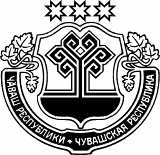 КУСЛАВККА РАЙОНЕКУСЛАВККА ХУЛАПОСЕЛЕНИЙĚНАДМИНИСТРАЦИЙĚЙЫШĂНУ«___» _____ 2017 г.____ №Куславкка хулиЧУВАШСКАЯ РЕСПУБЛИКАКОЗЛОВСКИЙ РАЙОНАДМИНИСТРАЦИЯКОЗЛОВСКОГО ГОРОДСКОГОПОСЕЛЕНИЯПОСТАНОВЛЕНИЕ«___» _____ 2017 г. № ____г. КозловкаОб утверждении муниципальной программы Козловского городского поселения Козловского района Чувашской Республики «Формирование современной городской среды города Козловка на 2017 год»УТВЕРЖДЕНАПостановлением администрации Козловского городского поселения Козловского районаЧувашской Республикиот «___» ___________ 2017 года № ____Ответственный исполнитель Программы   Администрация Козловского городского поселения Козловского районаУчастники Программы Специализированные организации и предприятия, отобранные на конкурсной основеПодпрограммы Программы, в том числе федеральные целевые программы  Постановление Правительства Российской Федерации от 10.02.2017 № 169 "Об утверждении Правил предоставления и распределения субсидий из федерального бюджета бюджетам субъектов Российской Федерации на поддержку государственных программ субъектов Российской Федерации и муниципальных программ формирования современной городской среды";Паспорт приоритетного проекта «Формирование комфортной городской среды», утвержденный президиумом Совета при Президенте Российской Федерации по стратегическому развитию и приоритетным проектам (протокол от 21.11.2016 г.   № 10);Постановление Кабинета Министров Чувашской Республики от 30.11.2011 № 530 "О государственной программе Чувашской Республики "Развитие жилищного строительства и сферы жилищно-коммунального хозяйства";Правила благоустройства территории Козловского городского поселения, утвержденные решением Собрания депутатов Козловского городского поселения Козловского района Чувашской Республики от 25.09.2013 № 127/7.Цели Программы                                      Повышение уровня благоустройства территорий города КозловкаЗадачи Программы Повышение уровня благоустройства дворовых территорий города КозловкаПовышение уровня благоустройства общественных территорий города Козловка (парков, скверов и т.д.)Срок реализации Программы  2017 годОбъемы бюджетных ассигнований Программы  Объем финансовых средств, необходимых для реализации программы, всего – 9530071,00 руб., из них:8239866,00 руб. - за счет средств федерального бюджета, 620205 руб. - за счет средств республиканского бюджета Чувашской Республики,670000,00 руб. - за счет средств бюджета Козловского городского поселения,  В т.ч. на благоустройство дворовых территорий  Козловского городского поселения, всего – 5870588,02 руб.,из них:5075814,00 руб. - за счет средств федерального бюджета, 382050,00 руб. - за счет средств республиканского бюджета Чувашской Республики,412724,02 руб. - за счет средств бюджета Козловского городского поселения.В т.ч. на благоустройство общественных территорий Козловского городского поселения - 3659482,92 руб.,из них:3164052,00 руб. - за счет средств федерального бюджета, 238155,00 руб. - за счет средств республиканского бюджета Чувашской Республики,257275,98 руб. - за счет средств бюджета Козловского городского поселения.Ожидаемые результаты реализации Программы   Увеличение площадей благоустроенных дворовых территорий города КозловкаУвеличение площадей благоустроенных общественных территорий города Козловка№Наименование показателя (индикатора)Ед.изм.Значение показателя на 01.01.2017 годЗначение показателя на 01.01.2017 годЗначение показателя на 01.01.2017 год№Наименование показателя (индикатора)Ед.изм.ЦентрПоселковая сторонаВсего по городу Козловка1Количество благоустроенных дворовых территорийед., кв. м0432Доля благоустроенных дворовых территорий от общего количества дворовых территорий%3Охват населения благоустроенными дворовыми территориями%4Количество благоустроенных муниципальных территорий общего пользованияед.5Площадь благоустроенных муниципальных территорий общего пользованияга6Доля площади благоустроенных муниципальных территорий общего пользования%7Площадь благоустроенных общественных территорий, приходящихся на 1 жителя муниципального образования кв.м. 8Доля и размер финансового участия заинтересованных лиц в выполнении минимального перечня работ по благоустройству дворовых территорий от общей стоимости работ минимального перечня, включенных в программу%,рубли9Объем трудового участия заинтересованных лиц в выполнении минимального перечня работ по благоустройству дворовых территорий чел./часы10Доля и размер финансового участия заинтересованных лиц в выполнении дополнительного перечня работ по благоустройству дворовых территорий от общей стоимости работ дополнительного перечня, включенных в программу %, рубли11Объем трудового участия заинтересованных лиц в выполнении дополнительного перечня работ по благоустройству дворовых территорий Чел./часы Номер и наименование основного мероприятияОтветственный исполнитель Срок Срок Ожидаемый непосредственный результат (краткое описание) Основные  направления реализации 
Связь с показателями Программы (подпрограммы) Номер и наименование основного мероприятияОтветственный исполнитель начала реализацииокончания реализацииОжидаемый непосредственный результат (краткое описание) Основные  направления реализации 
Связь с показателями Программы (подпрограммы) Задача 1 Задача 1 Задача 1 Задача 1 Задача 1 Задача 1 Задача 1 1. Основное мероприятие 1.1 (Наименование)Показатель 1 (Наименование)
Показатель 2 (Наименование)
…2. Основное мероприятие 1.2 (Наименование)Показатель 1 (Наименование)
Показатель 2 (Наименование)
……СтатусНаименование муниципальной Подпрограммы города Чебоксары, основного мероприятия и мероприятияИсточники финансированияОтветственный исполнитель, соисполнители, участники программыКод бюджетной классификацииКод бюджетной классификацииКод бюджетной классификацииКод бюджетной классификацииОценка расходов по годам (руб.)СтатусНаименование муниципальной Подпрограммы города Чебоксары, основного мероприятия и мероприятияИсточники финансированияОтветственный исполнитель, соисполнители, участники программыГРБСРзПрЦСГВР2017 годОсновное мероприятие 9.1Формирование комфортной городской средыФедеральный бюджетОтдел строительства, дорожного хозяйства и ЖКХ администрации Козловского района Чувашской Республики;Финансовый отдел администрации Козловского района Чувашской Республики;Администрации Козловского городского поселения   Козловского района Чувашской Республики.  ????????????8 239 866Основное мероприятие 9.1Формирование комфортной городской средыРеспубликанский бюджетОтдел строительства, дорожного хозяйства и ЖКХ администрации Козловского района Чувашской Республики;Финансовый отдел администрации Козловского района Чувашской Республики;Администрации Козловского городского поселения   Козловского района Чувашской Республики.  ????????????620 205Основное мероприятие 9.1Формирование комфортной городской средыГородской бюджетОтдел строительства, дорожного хозяйства и ЖКХ администрации Козловского района Чувашской Республики;Финансовый отдел администрации Козловского района Чувашской Республики;Администрации Козловского городского поселения   Козловского района Чувашской Республики.  ????????????670 000Основное мероприятие 9.1Формирование комфортной городской средыВсего:Отдел строительства, дорожного хозяйства и ЖКХ администрации Козловского района Чувашской Республики;Финансовый отдел администрации Козловского района Чувашской Республики;Администрации Козловского городского поселения   Козловского района Чувашской Республики.  ????????????9 530 071Мероприятие 9.1.1Формирование современной городской средыФедеральный бюджетОтдел строительства, дорожного хозяйства и ЖКХ администрации Козловского района Чувашской Республики;Финансовый отдел администрации Козловского района Чувашской Республики;Администрации Козловского городского поселения   Козловского района Чувашской Республики.  ????????????5 075 814Мероприятие 9.1.1Формирование современной городской средыРеспубликанский бюджетОтдел строительства, дорожного хозяйства и ЖКХ администрации Козловского района Чувашской Республики;Финансовый отдел администрации Козловского района Чувашской Республики;Администрации Козловского городского поселения   Козловского района Чувашской Республики.  ????????????382 050Мероприятие 9.1.1Формирование современной городской средыГородской бюджетОтдел строительства, дорожного хозяйства и ЖКХ администрации Козловского района Чувашской Республики;Финансовый отдел администрации Козловского района Чувашской Республики;Администрации Козловского городского поселения   Козловского района Чувашской Республики.  ????????????412 724Мероприятие 9.1.1Формирование современной городской средыВсегоОтдел строительства, дорожного хозяйства и ЖКХ администрации Козловского района Чувашской Республики;Финансовый отдел администрации Козловского района Чувашской Республики;Администрации Козловского городского поселения   Козловского района Чувашской Республики.  ????????????5 870 588Мероприятие 9.1.2Обустройство мест массового отдыха населения (городских парков)Федеральный бюджетОтдел строительства, дорожного хозяйства и ЖКХ администрации Козловского района Чувашской Республики;Финансовый отдел администрации Козловского района Чувашской Республики;Администрации Козловского городского поселения   Козловского района Чувашской Республики.  ????????????3 164 052Мероприятие 9.1.2Обустройство мест массового отдыха населения (городских парков)Республиканский бюджетОтдел строительства, дорожного хозяйства и ЖКХ администрации Козловского района Чувашской Республики;Финансовый отдел администрации Козловского района Чувашской Республики;Администрации Козловского городского поселения   Козловского района Чувашской Республики.  ????????????238 155Мероприятие 9.1.2Обустройство мест массового отдыха населения (городских парков)Городской бюджетОтдел строительства, дорожного хозяйства и ЖКХ администрации Козловского района Чувашской Республики;Финансовый отдел администрации Козловского района Чувашской Республики;Администрации Козловского городского поселения   Козловского района Чувашской Республики.  ????????????257 276Мероприятие 9.1.2Обустройство мест массового отдыха населения (городских парков)ВсегоОтдел строительства, дорожного хозяйства и ЖКХ администрации Козловского района Чувашской Республики;Финансовый отдел администрации Козловского района Чувашской Республики;Администрации Козловского городского поселения   Козловского района Чувашской Республики.  ????????????3 659 483Наименование контрольного события программыСтатусОтветственный исполнительСрок наступления контрольного события (дата)Срок наступления контрольного события (дата)Срок наступления контрольного события (дата)Срок наступления контрольного события (дата)Срок наступления контрольного события (дата)Срок наступления контрольного события (дата)Наименование контрольного события программыСтатусОтветственный исполнитель2017 год2017 год2017 год2017 год2017 год2017 годНаименование контрольного события программыСтатусОтветственный исполнительI кварталII кварталII кварталIII кварталIII кварталIV кварталКонтрольное событие №Контрольное событие №Контрольное событие №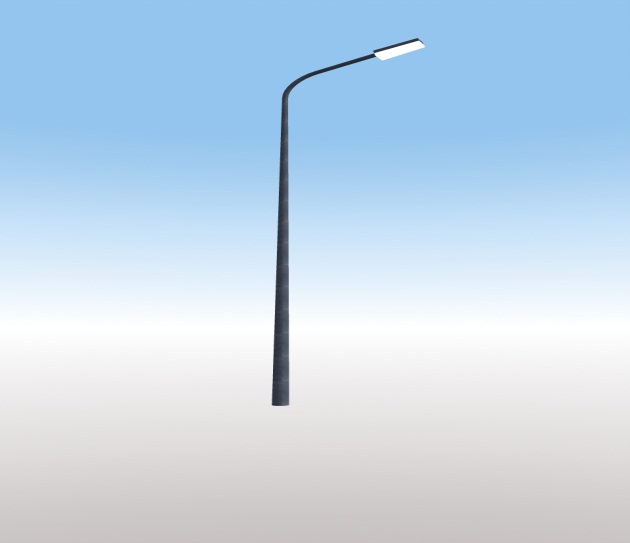 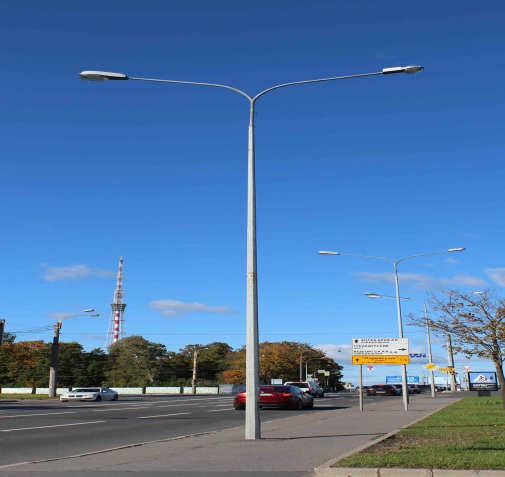 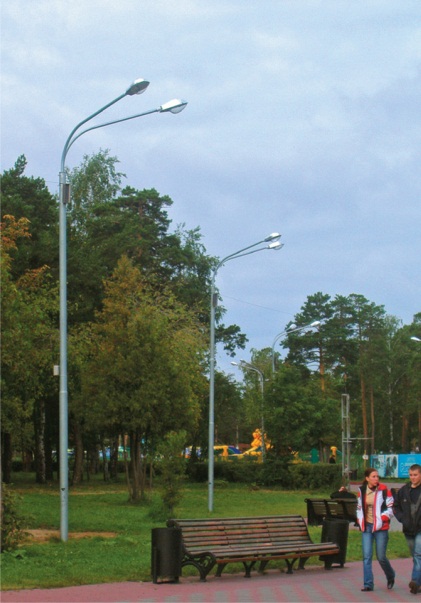 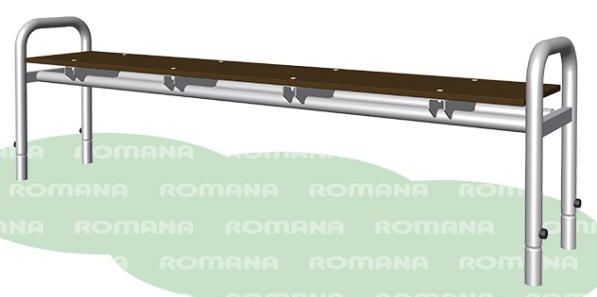 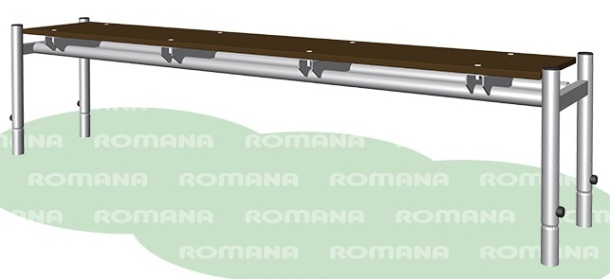 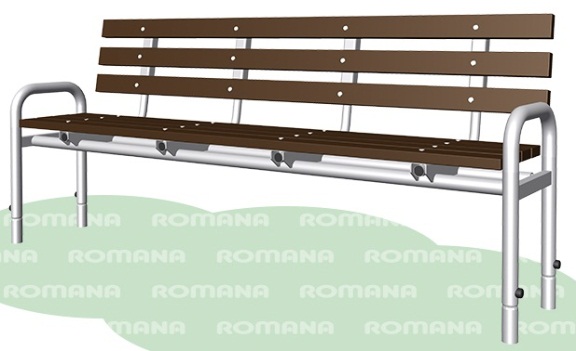 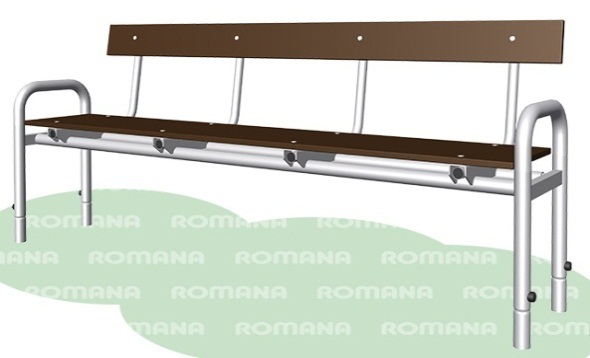 №Виды работ, входящих в состав минимального перечня работЕдиница измеренияНормативная стоимость (единичные расценки) работ по благоустройству дворовых территорий, с учетом НДС (руб.)1Ремонт тротуара1 кв.м1 200*2Ремонт тротуара с заменой поребрика1 кв.м2 140*3Строительство тротуара1 кв.м1 980*4Замена бортового камня1 п.м1 450*5Ремонт проезжей части1 кв.м870*6Уширение проезжей части1 кв.м1 850*7Скамья (пластик) 2000х500х812 с установкой1 шт.12 731**8Скамья (брус фанерный) 2000х500х812 с установкой1 шт.16 174**9Скамья (фанера) 2000х500х812 с установкой1 шт.10 774**10Скамья (пластик) 2000х350х470 с установкой1 шт.8 553**11Скамья (брус фанерный) 2000х350х470 с установкой1 шт.9 917**12Скамья (фанера) 2000х350х470 с установкой1 шт.8 144**13Скамья (пластик) 2000х350х470 с установкой1 шт.7 958**14Скамья (брус фанерный) 2000х350х470 с установкой1 шт.9 288**15Скамья (фанера) 2000х350х470 с установкой1 шт.7 531**16Урна наземная V=20л с установкой1 шт.3 469**17Урна вкапываемая V=20л с установкой1 шт.3 516**18Урна наземная V=40л с установкой1 шт.4 053**19Урна вкапываемая V=40л с установкой1 шт.4 030**20Опора освещения с двухрожковым светильником с установкой1 шт.30 639,81*21Опора освещения с однорожковым светильником с установкой1 шт.25 600*22Ремонт асфальтобетонного покрытия дорог толщиной 50 мм1 кв.м835*23Укладка брусчатки с предварительной разборкой основания1 кв.м3 363*24Ремонт брусчатого покрытия в местах провалов1 кв.м660,8*25Ремонт поребриков1 п.м.218,3*№Виды работ, входящих в состав дополнительного перечня работЕдиница измеренияНормативная стоимость (единичные расценки) работ по благоустройству дворовых территорий,  с учетом НДС (руб.)1Стрижка живой изгороди из кустарника:100 кв.м1- без шипов и колючек100 кв.м675,54*1- с наличием шипов и колючек100 кв.м878,20*2Обрезка кустарников на пень:100 кустов2- мягколиственные100 кустов1779,45*2- твердолиственные100 кустов2428,43*2- с наличием шипов и колючек100 кустов5045,27*3Валка крупномерных деревьев в стесненных условиях1 куб.м3мягколиственные с диаметром ствола:1 куб.м3- до 0,7 м1 куб.м315,99*3- 0,7-0,8 м1 куб.м298,21*3- свыше 0,8 м1 куб.м280,44*3твердолиственные с диаметром ствола:1 куб.м3- до 0,7 м1 куб.м493,74*3- 0,7-0,8 м1 куб.м434,48*3- свыше 0,8 м1 куб.м375,23*4Обрезка под естественный вид кроны дерева1 дерево4высота дерева:1 дерево4- до 3 м1 дерево72,15*4- от 3 до 5 м1 дерево83,43*4- свыше 5 м1 дерево148,78*5Вырезка поросли у деревьев:100 ед.5- тополь, ива100 ед.757,25*5- все, кроме тополя и ивы100 ед.274,69*6Вырезка сухих сучьев1 дерево6Деревья лиственных пород1 дерево6диаметр ствола дерева до 350 мм:1 дерево6- число срезанных ветвей до 51 дерево92,43*6- число срезанных ветвей до 151 дерево146,54*6- число срезанных ветвей до 201 дерево248*6диаметр ствола дерева от 350 до 500 мм:1 дерево6- число срезанных ветвей до 51 дерево123,99*6- число срезанных ветвей до 151 дерево169,08*6- число срезанных ветвей до 201 дерево315,64*6Деревья хвойных пород100 деревьев6ель100 деревьев6- число срезанных ветвей до 150100 деревьев1262,49*6- число срезанных ветвей от 150 до 200100 деревьев1938,85*6сосна100 деревьев6- число срезанных ветвей до 200100 деревьев5884,16*7Строительство автомобильных (гостевых) парковок1 кв.м.2 000**8Тренажер для увеличения мышечной массы спины и рук с установкой1 шт.24 733***9Тренажер для формирования торса с установкой1 шт.24 619***10Тренажер для укрепления и развития ног с установкой1 шт.22 350***11Тренажер для развития мышц ног и таза, плечевого пояса с установкой1 шт.24 184***12Тренажер для тренировки мышц спин с установкой1 шт.20 896***13Тренажер для коррекции фигуры в области талии, развития рук и плечевого поясас установкой1 шт.13 803***14Тренажер для формирования талии с установкой1 шт.16 380***15Лавка-пресс с установкой1 шт.6 945***16Тренажер для увеличения мышечной массы спины и рук (гребля) с установкой1 шт.17 572***17Тренажер для тренировки мышц ног и рук, развития координации движений с установкой1 шт.32 268***18Карусель 2100х2100х860  с установкой1 шт.35 621***19Карусель с вращающейся платформой с установкой1 шт.28 945***20Качели одинарные с цепной подвеской для детей до 3-х лет с установкой1 шт.12 962***21Качели одинарные с цепной подвеской с установкой1 шт.14 420***22Качели двойные с цепной подвеской с установкой1 шт.16 251***23Качалка с установкой1 шт.7 828***24Песочница 2000х2000х2000 с установкой1 шт.12 542***25Песочница с крышей 2000х2000х2300 с установкой1 шт.33 033***26Горка (высотой 1500мм) с установкой1 шт.32 990***27Горка (высотой 950мм) с установкой1 шт.24 355***Приложение 9к программе «Формирование современной городской среды г. Козловка» на 2017 год(утверждено постановлением администрации Козловского городского поселения от __.__.2017г. № ___)№Адрес дворовой территории121г. Козловка, ул. Лобачевского, 31А – Маяковского, 2, 2А, 4 / 1,05 га2г. Козловка, ул. Герцена, 4, 6, 8, 10 – Лобачевского, 37 / 2,1 га3г. Козловка, ул. Лобачевского, 20, 22, 24, 26, 26А / 1,8 га№Адрес общественных территорийВид работ  1231Бульвар по ул. Лобачевского г. Козловка / 1,7 гаСтроительство: устройство пешеходных тротуаров с твердым покрытием, устройство наружного освещения, установка МАФ (лавочек,  урн)2Сквер по ул. Ленина в г. Козловка /0,34 гаРеконструкция: устройство пешеходных тротуаров с твердым покрытием, устройство наружного освещения, установка МАФ (лавочек,  урн)